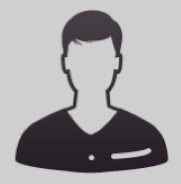 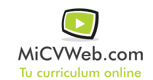 ESTUDIOSGrado en Turismo 2/2017Diplomado. Turismo y Otros Servicios Universidad de Sevilla. SevillaEXPERIENCIA LABORALHotel Boutique 5 estrellas 4/2016-6/2016
-- Selecciona -- ((Seleccionar)) 

Departamento de reservas, atención al clienteKalypso TuttiFrutti 6/2013-9/2013
-- Selecciona -- ((Seleccionar)) 
Cala D´Or, Mallorca 
Promotora en relaciones públicas 
 

Cala D´Or, Mallorca Información adicionalInformación adicionalInformación adicional